Государственная информационная система КИАСУО. Интеграция с информационно-коммуникационной платформой «Сферум»Руководство администратораКрасноярск 2023ВведениеВ документе отражены дополнения в руководство администратора по результатам модернизации Подсистемы КИАСУО «Электронный журнал и дневник» в части обеспечения взаимодействия с информационно-коммуникационной платформой «Сферум», автоматизированном учете чатов для «Сферум»Раздел Список ООДля пользователя с правами администратора региона доступна возможность просматривать информацию о наличии у образовательной организации токена используемого для обеспечения взаимодействия с ИКП Сферум.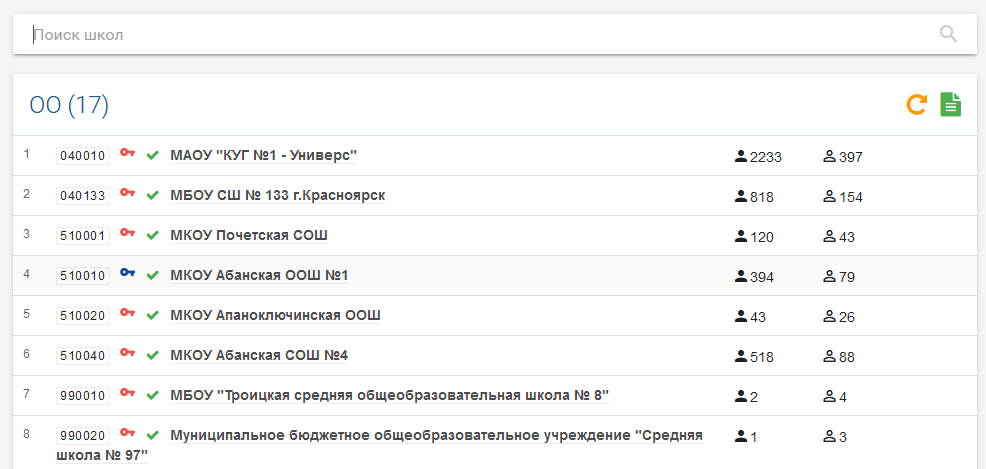 Ключ красного цвета означает отсутствие токена.Ключ синего цвета означает наличие токена.Получение токена осуществляется по заявке в техническую поддержку ИКП Сферум.Раздел Сферум.Чаты Для пользователя с правами администратора образовательной организации  доступна возможность просматривать информацию о наличии и составу чатов для ИКП Сферум.Модерация чатов осуществляется автоматизированно. Просмотр и управление чатами в ОО осуществляется на странице Сферум.ЧатыДоступ к странице через меню Школа – Сферум.ЧатыНа странице управления представлен список чатов с параметрами: Тип, Название, Участников (количество), АрхивныйКроме того, в строке есть кнопка управление состоянием чата, позволяющая перевести его в архивное состояние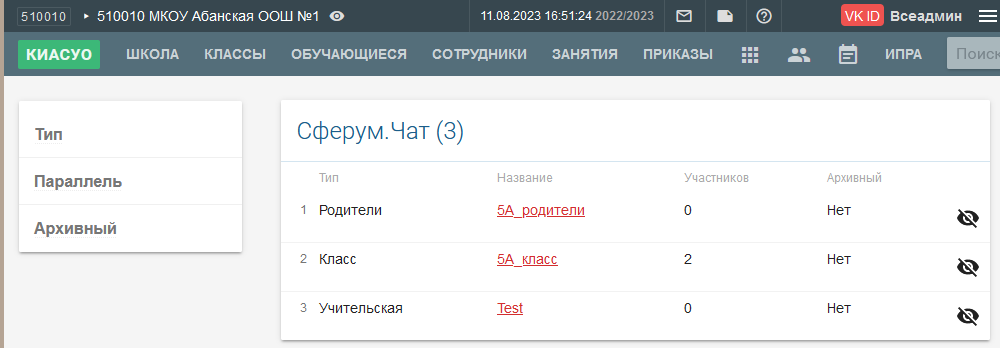 При нажатии на наименование чата открывается страница с составом участников, позволяющая отслеживать состав чата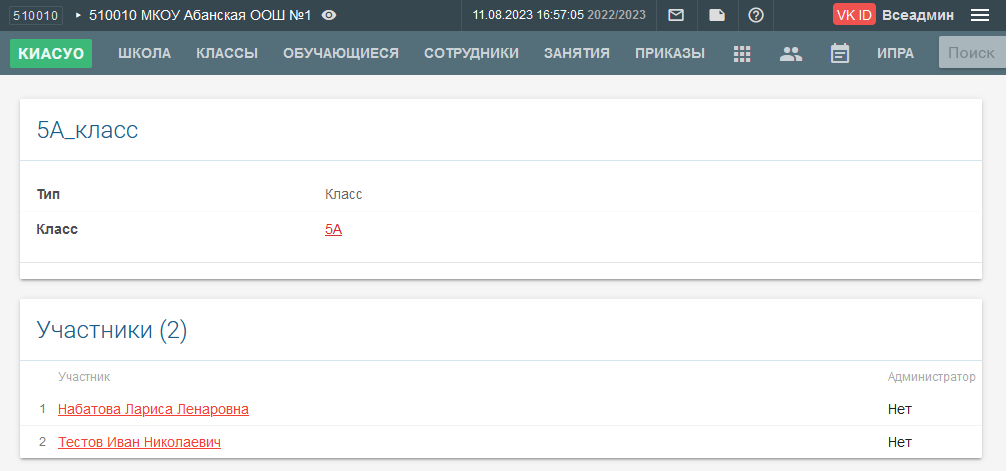 Аварийные ситуацииВ случае нештатного поведения системы, обнаружению сбоев, неработоспособности системы администратор должен связаться с технической поддержкой системы по контактам, указанным на странице https://kiasuo.ru/contacts или через отправку сообщения в системе.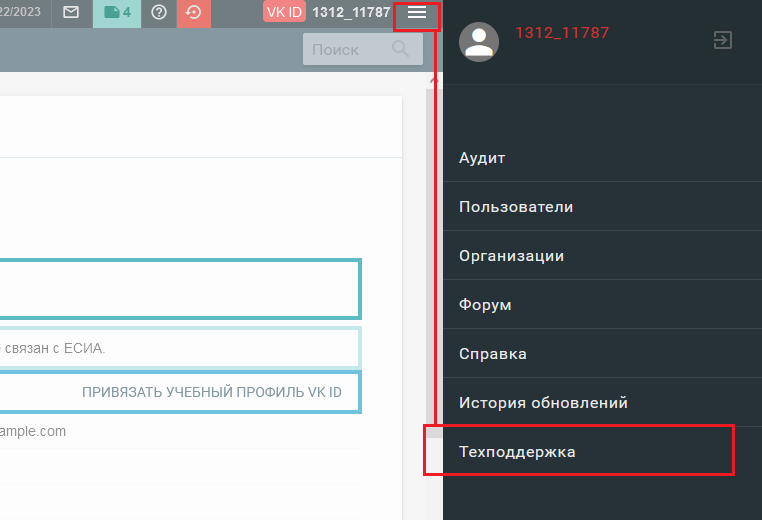 